MitteilungBitte bis spätestens 10 Werktage vor dem ersten Familiengruppentreffen (FGT) ausgefüllt an: helena.baumeister@dfv-berlin.deKooperierende Einrichtung: Fahrt nach: Reisezeitraum:Titel der Fahrt: Kurzkonzept für die Fahrt (u.a. Themenschwerpunkte, Zusammensetzung der Gruppe):Anmeldebestätigung an Familien (zutreffendes bitte ankreuzen):  ⃝ erwünscht  ⃝ nicht nötigTermine der FamiliengruppentreffenZahlungsart TN-Beiträge: Bar in der Einrichtung, an folgende Person: Überweisung auf folgendes Konto:Zahlungsaufforderung enthält grundsätzlich 14-Tage-Frist. Falls Abweichung erwünscht, Vorschlag Zahlungsfrist: AnmeldestandAnzahl angemeldete Familien:Anzahl angemeldete Personen:Noch freie Kapazitäten:Anzahl Familien auf Warteliste:Sonstiges:Datum:			Unterschrift:	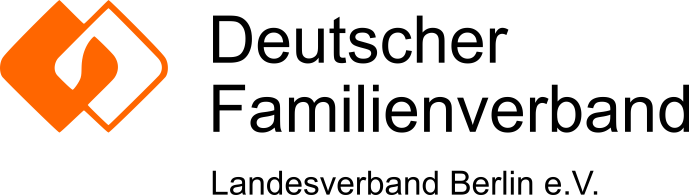 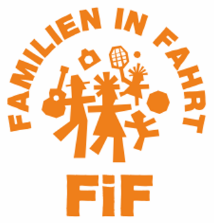 Datum Uhrzeit (Dauer: 2,5h)Ort